Superintendent’s Memo #243-19
COMMONWEALTH of VIRGINIA 
Department of Education
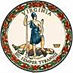 DATE:	October 4, 2019TO: 	Division SuperintendentsFROM: 	James F. Lane, Ed.D., Superintendent of Public InstructionSUBJECT: 	Strengthening Career and Technical Education for the 21st Century Act (Perkins V) Four-Year State PlanIn accordance with the provisions of the Strengthening Career and Technical Education Act for the 21st Century (Perkins V), the state eligible agency shall conduct public hearings for the purpose of affording all segments of the public and interested organizations and groups (including teachers, faculty, specialized instructional support personnel, paraprofessionals, school leaders, authorized public chartering agencies and charter school leaders [consistent with state law], employers, labor organizations, parents, students, Indian Tribes and Tribal organizations that may be present in the state, and community organizations), an opportunity to present views and make recommendations regarding the state plan. Listed below are the locations for public hearings to receive comments on the state plan.October 15, 2019	Williamsburg-James City Public Schools
	Berkeley Middle School1118 Ironbound RoadWilliamsburg, Virginia 23188Auditorium 7-9 P.M.October 16, 2019	Prince William County Public Schools
Hylton High School
14051 Spriggs Road
Woodbridge, Virginia 22193
Auditorium 7-9 P.M.October 23, 2019	Harrisonburg City Public Schools
Skyline Middle School
470 Linda Lane
Harrisonburg, Virginia 22802
Auditorium 7-9 P.M.October 24, 2019	Wythe County Public Schools
George Wythe High School
1 Marron Way
Wytheville, Virginia 24382
Auditorium 7-9 P.M.Individuals who desire to speak should sign-up prior to the convening of the public hearing. The sign-up roster will be available 60 minutes before the public hearing convenes.Speakers will be encouraged to provide multiple written copies of their comments or other materials amplifying their views. If you have questions about Perkins V or the public hearings, please contact the Career and Technical Education staff at cte@doe.virginia.gov or by telephone at (804) 225-2052.JFL/DSE/GRW/aab